lMADONAS NOVADA PAŠVALDĪBA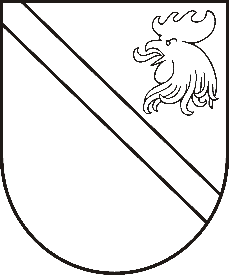 Reģ. Nr. 90000054572Saieta laukums 1, Madona, Madonas novads, LV-4801 t. 64860090, fakss 64860079, e-pasts: dome@madona.lv ___________________________________________________________________________MADONAS NOVADA PAŠVALDĪBAS DOMESLĒMUMSMadonā2019.gada 22.oktobrī								Nr.483									(protokols Nr.20, 15.p.)Par grozījumiem 25.04.2019. lēmumā Nr.166 “Par izmaksu apstiprināšanu un aizņēmuma ņemšanu projekta "Degumnieku lidlauka infrastruktūras izveide Madonas novada Ošupes pagastā" Ident. Nr. 18-05-AL23-A019.2107-000001 īstenošanai”Madonas novada pašvaldība, lai īstenotu projektu "Degumnieku lidlauka infrastruktūras izveide Madonas novada Ošupes pagastā" Ident. Nr. 18-05-AL23-A019.2107-000001 tika sagatavots un iesniegts aizņēmuma iesniegums Pašvaldību aizņēmuma un galvojuma kontroles un pārraudzības padomē. Ņemot vērā, ka aizņēmums tiks apgūts 2019. un 2020. gadā ir nepieciešami grozījumi 25.04.2019. lēmumā Nr.166 “Par izmaksu apstiprināšanu un aizņēmuma ņemšanu projekta "Degumnieku lidlauka infrastruktūras izveide Madonas novada Ošupes pagastā" Ident. Nr. 18-05-AL23-A019.2107-000001 īstenošanai”Noklausījusies domes priekšsēdētāja A.Lungeviča sniegto informāciju, ņemot vērā 22.10.2019. Finanšu un attīstības jautājumu komitejas atzinumu, atklāti balsojot: PAR – 12 (Agris Lungevičs, Ivars Miķelsons, Artūrs Čačka, Andris Dombrovskis, Artūrs Grandāns, Valda Kļaviņa, Valentīns Rakstiņš, Andris Sakne, Rihards Saulītis, Inese Strode, Aleksandrs Šrubs, Gatis Teilis), PRET – NAV, ATTURAS – 1 (Andrejs Ceļapīters), Madonas novada pašvaldības dome  NOLEMJ:Veikt grozījumus 25.04.2019. lēmumā Nr.166 “Par izmaksu apstiprināšanu un aizņēmuma ņemšanu projekta "Degumnieku lidlauka infrastruktūras izveide Madonas novada Ošupes pagastā" Ident. Nr. 18-05-AL23-A019.2107-000001 īstenošanai”: Izsakot lēmuma 2. punktu šādā redakcijā: “2. Lūgt Pašvaldību aizņēmuma un galvojuma kontroles un pārraudzības padomi atbalstīt aizņēmuma ņemšanu EUR 100000.00 (simts tūkstoši euro 00 centi) apmērā Valsts kasē uz 20 gadiem ar noteikto procentu likmi un atlikto maksājumu uz 3 gadiem projekta "Degumnieku lidlauka infrastruktūras izveide Madonas novada Ošupes pagastā" Ident. Nr. 18-05-AL23-A019.2107-000001 īstenošanai”.1.2. Izsakot lēmuma 3. punktu šādā redakcijā: “3. Aizņēmumu izņemt un apgūt 2019.un 2020. gadā”.Nodrošināt projektam “Degumnieku lidlauka infrastruktūras izveide Madonas novada Ošupes pagastā" nepieciešamo līdzfinansējumu EUR 105 795 apmērā  no pašvaldības 2020.gada budžeta ieņēmumiem pilnīgai saistību izpildei.Domes priekšsēdētājs						A.Lungevičs